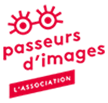 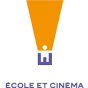 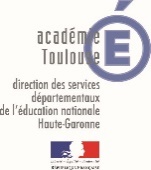 Fiche film  Cycle 2 année 2020-2021  1er trimestreLire plus : http://www.transmettrelecinema.com/film/jiburo/#synopsis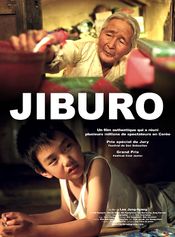 Résumé du film :Une jeune maman, élevant seule son enfant, le confie à sa grand-mère pendant les vacances d’été, le temps pour elle de chercher du travail. Très mécontent de se retrouver dans un village perdu de montagne, l’enfant mène la vie dure à sa grand-mère, une vieille femme au dos voûté, qui se déplace lentement et est muette. Très patiente, la grand-mère fait tout pour faire plaisir à l’enfant, qui se montre ingrat, parfois odieux. Ne pouvant plus se servir de sa console de jeux, aux piles usées, il s’ouvre à la réalité extérieure, fait connaissance avec un garçon voisin, Cheol-yee, dont il aime se moquer, et avec une fillette, Hae-yeon, dont il aimerait devenir l’ami. Progressivement, l’enfant s’attachera à sa grand-mère et, avant de partir, lui témoignera son attachement et son affectionJiburo, DVD libre de droits pour une utilisation en classe, ADAV, référence: 71258. Ce DVD propose:
- le film
- un livret de photos qui retrace l’histoire du tournage et des comédiens (24 pages)